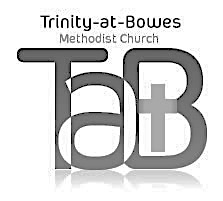 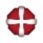 Trinity at Bowes Methodist Church & Centre PlusPalmerston Road, Palmers Green, N22 8RAadmin@trinityatbowes.co.uk – 07484 309301- Charity No. 1128117Thought for the Week As we read last week, Martin Luther King Junior, after praying to surrender himself to God, he felt that God at that moment, has given him His divine strength. Later Rev King wrote about it saying ‘stand up for righteousness, stand up for truth, and I will be at your side forever.’  Almost at once,” he said, “my fears began to go, my uncertainty disappeared, I was ready to face anything.”  That’s it.  God does speak.  If we give him time, wait, cultivate an awareness of his presence, listen.  Rehearse these dynamics now, because I hope that you will incorporate the dynamics in your praying during this Holy Week. We name God as he is in our experience.  We name ourselves as we are before God, and we allow God to name us.  However, take this for yourself, include these dynamics in your praying and you will find your prayer life taking on fresh and vital meaning.  You will find your life changing.  And amazingly, your praying will be an instrument of God for his kingdom’s sake, and you will become an answer to that question.  Amen. News from Church &Centre Plus
Circuit Live StreamSunday 10th April 6.00 pm till 7.00 pm, Circuit Bible Study Theme: “Five Small Actions” for Lent. Led by the ministers of all of our nine churchesLed this week by Rev Robert Maginleyhttps://zoom.us/j/8990376862?pwd=VlN4TFJDM1BCaG9FRHg5QXd3UnhYZz09
Meeting ID: 899 037 6862		Passcode: 1986Circuit: ‘Online Church’ -  Monday 8 am ‘Thought for the week’ pre-recorded -  Monday to Saturday 9 am ‘Morning Prayers’ live -  Saturday 10.30 am ‘Virtual Coffee Morning’ live TaB Live StreamPalm Sunday 10th  April Worship, 10:30amhttps://us02web.zoom.us/j/9928297354?pwd=PM
ID:  992 829 7354 Passcode: 518822 Wednesday 13th 1.30pm (30 minutes) Lent 5, Meditation at TaB Caféhttps://us02web.zoom.us/j/9928297354?pwd=PM
Meeting id: 992 829 7354		Passcode: 518822Wednesday 13th 7pm - 8pm –an hour Joint Lenten Bible Study (TaB & Zimbabwean Fellowship)https://us02web.zoom.us/j/83427796898?pwd=ZGNrTWMvalpRc0R6T1ExTVNMdmF1dz09Meeting ID: 882 5828 6718Weekly Regular EventsMonday to Friday TaBBies:		10.00am – 12.00noon: Soft ‘Play Time’ for under 4’s.Mondays:	“Story Time”  	with  ShanitaTuesdays:	“Painting Time”	with  AnnaWednesdays:	“Baby Yoga”		with  DaiThursdays:	“Story Time”		with  Rosie Fridays:	“Painting Time”	with  AnnaMonday to Friday Come Dine With Us:	1.00 pm till 1.30 pm: Cooked Lunch	Serving lunch for those who would like to have a sit-down or a takeaway meal.	Meals are prepared at TaB from 11.00 am by a combination of TaB staff and Volunteers.Mondays Women’s Fellowship:		1.00 pm till 4.00 pm: Lunch & FellowshipTime for members and friends of TaB having first, a sit-down meal at 1 pm, followed by a time for Bible Study or a selected topic for discussion. The fellowship is greatly valued by all.Wednesdays Meditative Prayer:	1.30 pm till 2.00 pm	Lent 4,	at TaB CafeBegins with Lunch at 1 pm, a time of contemplative prayer, we gather our thoughts to make them open and receptive to God's presence.  Also a time to uphold one another in prayer.Wednesdays   Live Stream Bible Study:    7.00 pm till 8.00 pm	Lent time only.	During the season of Lent TaB has joined with Zimbabwean Fellowship Zoom Platform for Bible Study.Thursdays Computer Club:		11.00 am till 1.00 pm	All who want to know more about computing come together to learn and share their skills.	All sessions are tutor led.  You can bring your laptop; tablet; or mobile phoneFridays Preparation Time:		11 am till 2.00 pm	Time for anyone who wants to help in preparing Sunday worship to come and assist.For Example:  Typing, Photocopying, cleaning, arranging tables, chairs etc. 	Saturdays:Local Councillors 			10.30 am till 11.30 am- room 3Bulgarian Church 			10.00 am till   1.00 pm- Sanctuary 	Bulgarian Falk Dance			09.30 am till   4.00 pm- Palmerston HallSundays:TaB Morning Worship 		10.30 am till 12.15 pm- SanctuaryBulgarian Christ Church		10.30 am till 12.30 pm- Sports HallGreek Pentecostal Church		01.00 pm till   5.00 pm- Sports HallNigerian Church			10.30 am till    1.30 pm- Palmerston HallInformationSunday 27th March 2022: 	Week 30 in the Methodist Year	Sanctuary Collection:	£     (loose cash) Food Share: 		£ Ukraine Appeal:		£ 264.00Sunday 3rd APRIL: TaB morning worship includes Holy Communion. Led by Rev SamSocial Media: Website: 	www.trinityatbowes.co.uk Facebook: 	“Like” TaB Facebook Page and receive regular inspirational updates. You Tube:	search for New River Methodist Circuit link on our website: http//:trinityatbowes.co.uk Contacts:TaB: 			admin@trinityatbowes.co.uk/ 07484 309301Presbyter: 		revsam@trinityatbowes.co.uk / 07956290011Senior Steward: 	charles@trinityatbowes.co.uk / 07946 471664Treasurer: 		jebas@trinityatbowes.co.uk / 07828 440040Secretary: 		vickykathoko1@hotmail.co.uk / 07921574224 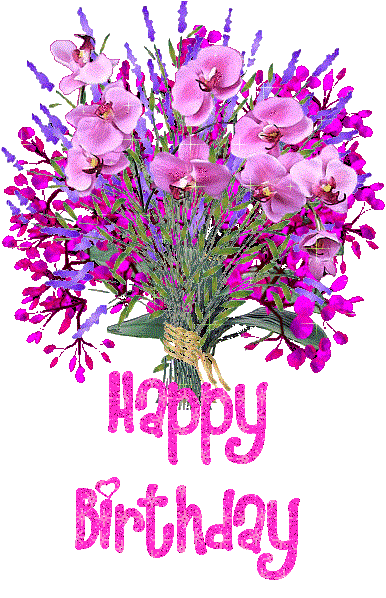 Happy Birthday to friends who are celebrating a birthday this week:May the Lord, grant you overflowing joy, abundant opportunities, and showers of blessings!Happy Birthday!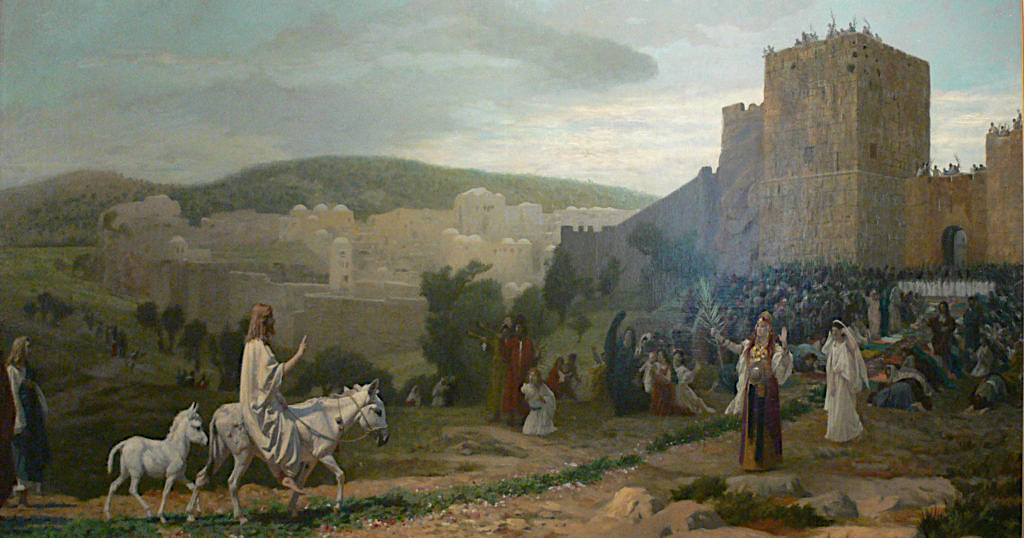 Order of ServiceThe Kingship of Jesus: ‘Hosanna to the King of KingIntroit:1  	‘Draw me close to you, never let me go’		 WelcomeOpening Words:“And the multitudes that went before, and that followed, cried, saying, Hosanna to the son of David: Blessed is he that cometh in the name of the Lord; Hosanna in the highest” -Matt. 21:9Opening song:1You Are The King Of Glory
You Are The Prince Of Peace
You Are The Lord Of Heaven And Earth
You Are The Son Of RighteousnessAngels Bow Down Before You
They Worship And Adore You
For You Have The Words Of Eternal Life
You Are Jesus Christ The LordHosanna To The Son Of David
Hosanna To The King Of Kings
Glory In The Highest Heavens
Jesus The Messiah ReignsOpening song:2	StF 363My Jesus, my Saviour,
Lord there is none like you.
All of my days, I want to praise
The wonders of your mighty love.
My comfort, my shelter,
Tower of refuge and strength,
Let every breath, all that I am,
Never cease to worship You.Shout to the Lord, all the earth let us sing,
Power and majesty, praise to the King.
Mountains bow down and the seas will roar
At the sound of Your name.
I sing for joy at the work of your hands.
Forever I'll love you, forever I'll stand
Nothing compares to the promise I have in YOU.Prayer: Today, heavenly Father, we bow before your son Jesus whom you have anointed to be our King, the name above all names. We worship him in spirit and in truth. We give to him the love and the loyalty of our hearts. We make ourselves obedient to his wisdom. We dedicate ourselves to the doing of his good will. We come bringing ourselves for your divine love and blessing. In Jesus’ name we pray. Amen.Time with Junior Church Hymn: 3	‘Ride on Ride on in Majesty’		StF 265Ride on, ride on in majesty!
Hark! All the tribes hosanna cry.
O Saviour meek, pursue your road,
with palms and scattered garments strowed.2 Ride on, ride on in majesty!
In lowly pomp ride on to die.
O Christ, your triumphs now begin
o'er captive death and conquered sin.3 Ride on, ride on in majesty!
The angel armies of the sky
look down with sad and wondering eyes
to see the approaching sacrifice.4 Ride on, ride on in majesty!
Your last and fiercest strife is nigh.
The Father on his sapphire throne
awaits his own anointed Son.5 Ride on, ride on in majesty!
In lowly pomp ride on to die.
Bow your meek head to mortal pain,
then take, O God, your power and reign.Scripture Reading: Psalm 118:1-2, 19-29;	 Luke 19:28-40118  1Give thanks to the Lord, because he is good, and his love is eternal. 2 Let the people of Israel say, “His love is eternal.” Open to me the gates of the Temple; I will go in and give thanks to the Lord!118 20 This is the gate of the Lord; only the righteous can come in. 21 I praise you, Lord, because you heard me, because you have given me victory. 22 The stone which the builders rejected as worthless turned out to be the most important of all. 23 This was done by the Lord; what a wonderful sight it is! 24 This is the day of the Lord's victory; let us be happy, let us celebrate!
25 Save us, Lord, save us!  Give us success, O Lord! 26 May God bless the one who comes in the name of the Lord! From the Temple of the Lord we bless you. 27 The Lord is God; he has been good to us. With branches in your hands, start the festival  and march around the altar.28 You are my God, and I give you thanks; I will proclaim your greatness. 29 Give thanks to the Lord, because he is good, and his love is eternal. This is the word of the Lord: Thanks be to God.Hymn:4	 	StF 443Come let us sing of a wonderful love,
tender and true;
out of the heart of the Father above,
streaming to me and to you:
wonderful love
dwells in the heart of the Father above.2 Jesus, the Saviour, this gospel to tell,
joyfully came;
came with the helpless and hopeless to dwell,
sharing their sorrow and shame;
seeking the lost,
saving, redeeming at measureless cost.3 Jesus is seeking the wanderers yet;
why do they roam?
Love only waits to forgive and forget;
home! weary wanderer, home!
Wonderful love
dwells in the heart of the Father above.4 Come to my heart, O thou wonderful love,
come and abide,
lifting my life till it rises above
envy and falsehood and pride:
seeking to be
lowly and humble, a learner of thee.TaB News Notes UpdateOffertory & prayerLet us prayer, together: Providing God, no gift of ours can match the gift you have given us in the human form of your son, Jesus Christ. Giving God, but our offerings are only a small expression of our need to serve you, faithfully and humbly; accept Lord our earthly offerings for the work of your church TaB. Amen.Hymn:5		StF 263Hosanna, Hosanna; Hosanna in the highest!
Hosanna, Hosanna; Hosanna in the highest!Lord we lift up Your name, with hearts full of praise
Be exalted, Oh Lord my God! Hosanna in the highest! 2Glory, Glory; Glory to the King of Kings!
Glory, Glory; Glory to the King of Kings!Lord we lift up Your name, with hearts full of praise
Be exalted, Oh Lord my God! Hosanna in the highest! 3Jesus, Jesus; Jesus is the King of Kings!
Jesus, Jesus; Jesus is the King of Kings!Lord we lift up Your name, with hearts full of praise
Be exalted, Oh Lord my God! Glory to the King of Kings!Luke 19: 28 – 40	‘The Triumphant entry into Jerusalem’28 After Jesus said this, he went on in front of them toward Jerusalem. 29 As he came near Bethphage and Bethany at the Mount of Olives, he sent two disciples ahead 30 with these instructions: “Go to the village there ahead of you; as you go in, you will find a colt tied up that has never been ridden. Untie it and bring it here. 31 If someone asks you why you are untying it, tell him that the Master[a] needs it.”32 They went on their way and found everything just as Jesus had told them. 33 As they were untying the colt, its owners said to them, “Why are you untying it?” 34 “The Master needs it,” they answered, 35 and they took the colt to Jesus. Then they threw their cloaks over the animal and helped Jesus get on. 36 As he rode on, people spread their cloaks on the road. 37 When he came near Jerusalem, at the place where the road went down the Mount of Olives, the large crowd of his disciples began to thank God and praise him in loud voices for all the great things that they had seen: 38 “God bless the king who comes in the name of the Lord! Peace in heaven and glory to God!” 39 Then some of the Pharisees in the crowd spoke to Jesus. “Teacher,” they said, “command your disciples to be quiet!”40 Jesus answered, “I tell you that if they keep quiet, the stones themselves will start shouting.”This is the word of the Lord: Thanks be to God.SermonThe "Triumphant Entry into Jerusalem,"This is the way the Messiah rides; the Messiah comes... Riding on a donkey!Actions are important because through them we learn about people. We say, "Actions speak louder than words."When God became human in Jesus of Nazareth, that opened up new possibilities for understanding GodIt is by our reactions that we reveal ourselves day by day and so are known by one another."Blessed is the King who comes in the name of the Lord" because it was for this that he came into the world. If we failed to praise Jesus; the "very stones would cry out" and declare.Those Who Rejected Jesus ChristThose Who Chose To Receive The ChristIntercessory prayersGod of Palms - we get excited when a crowd gathers. Even here, we feel elated when we gather at your sanctuary and the space is filled with music and praise! We pray for keen awareness of your closeness on Sundays and in our attitudes and decisions the rest of the week. Help us move with the crowd that consistently honours you. We know the whole story of Jesus the Christ and pray that our twenty-first-century understanding of discipleship be continually expanding. In the ways we present ourselves, in our conversations, and in our commitments, we want to be part of your palm Sunday journey.God of Passion  - we know Jesus walked on this earth feeding and healing, teaching and learning. So many people need food for their bodies; so many people need their soul to be fed; so many people need shelter and health care. Prisons are full, bombs explode, and drugs destroy. Walk on this earth again and bring hope to all creation. As we prepare to remember Jesus’ last days on earth, we pray for courage to take sides against injustice and destroying power towards the common good of the global village.God of Possibilities - we pray for peace and honest compromises among nations. Let peace rain on all peoples. Jesus hanged on a cross and died a violent death, and we see that sort of violence throughout this world. Transform the human heart, we pray.God of Today and Tomorrow - as we reflect on the last week of Jesus’ life, we are conscious of our own sufferings. Sometimes like Jesus, we say, “Why do you forsaken me?” Sustain us and let us be content with your love — your intangible love. Blow among us like the wind and let us feel divine refreshment. Amen.The Lord’s PrayerHymn			StF 319Christ Triumphant, Ever Reigning,
Saviour, Master, King,
Lord Of Heaven, Our Lives Sustaining,
Hear Us As We Sing:Yours The Glory And The Crown,
The High Renown, The Eternal Name.Word Incarnate, Truth Revealing,
Son Of Man On Earth!
Power And Majesty Concealing
By Your Humble Birth:Yours The Glory And The Crown,
The High Renown, The Eternal Name.Suffering Servant, Scorned, Ill-Treated,
Victim Crucified!
Death Is Through The Cross Defeated,
Sinners Justified:Yours The Glory And The Crown,
The High Renown, The Eternal Name.Priestly King, enthroned forever High in heaven above! Sin and death and hell shall never Stifle hymns of love.Yours The Glory And The Crown,
The High Renown, The Eternal Name.So, our hearts and voices raising Through the ages long Ceaselessly upon You gazing This shall be our song Yours The Glory And The Crown,
The High Renown, The Eternal Name.“Walk of Witness”Benediction Go in peace to Love and serve the Lord    In the name of Christ. Amen. 